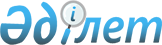 Об установлении квоты рабочих мест для инвалидов на 2023 годПостановление акимата Абайского района области Абай от 14 ноября 2022 года № 239
      В соответствии с подпунктом 14) пункта 1 статьи 31 Закона Республики Казахстан от "О местном государственном управлении и самоуправлении в Республике Казахстан", подпунктом 1) статьи 31 Закона Республики Казахстан от "О социальной защите инвалидов в Республике Казахстан", подпунктом 6) статьи 9 Закона Республики Казахстан "О занятости населения", подпунктом 4) пункта 2 статьи 46 Закона Республики Казахстан "О правовых актах", приказом Министра здравоохранения и социального развития Республики Казахстан от 13 июня 2016 года № 498 "Об утверждении Правила квотирования рабочих мест для инвалидов" (зарегистрировано в Реестре государственной регистрации нормативных правовых актов за № 14010) в целях оказания содействия занятости инвалидов, акимат Абайского района ПОСТАНОВЛЯЕТ:
      1. Установить квоту рабочих мест для трудоустройства инвалидов, без учета рабочих мест на тяжелых работах, работах с вредными, опасными условиями труда организациям Абайского района со списочной численностью работников согласно приложению:
      от пятидесяти до ста человек – в размере двух процентов списочной численности работников;
      от ста одного до двухсот пятидесяти человек – в размере трех процентов списочной численности работников;
      установить квоту свыше двухсот пятидесяти одного человека – в размере четырех процентов списочной числености работников.
      2. Настоящее постановление направить в Эталонный контрольный банк нормативных правовых актов Республики Казахстан в электроном виде для официального опубликования.
      3. Контроль за исполнением настоящего постановления возложить на заместителя акима района М. Смагулову.
      4. Настоящее постановление вводится в действие с 1 января 2023 года после его первого официального опубликования. Перечень организаций, в которых установлена квота рабочих мест для инвалидов на 2023 год
					© 2012. РГП на ПХВ «Институт законодательства и правовой информации Республики Казахстан» Министерства юстиции Республики Казахстан
				
      Аким района 

Н. Абдыкаримов
Приложение к постановлению 
акимата Абайского района 
от "14" ноября 2022 года 
№ 239
    № п/п
Наименование организации
Списочная численность работников
Размер квоты (% от списочной численности работников)
Количество рабочих мест, человек
1
Коммунальное государственное учреждение "Общеобразовательная Караульная гимназия" отдела образования по Абайскому району управления образования области Абай
58
2
1
2
Коммунальное государственное предприятие на праве хозяйственного введения "Абай-Вет" управления ветеринарии области Абай
65
2
1
3
Коммунальное государственное учреждение "Абайский колледж" управления образования области Абай
51
2
1
4
Коммунальное государственное предприятие на праве хозяйственного введения "Абайская районная больница" управления здравоохранения области Абай
211
3
6
5
Коммунальное государственное учреждение "Общеобразовательная средняя школа имени Токжигитова" отдела образования по Абайскому району управления образования области Абай
57
2
1
6
Коммунальное государственное учреждение "Специализированная школа-гимназия интернат имени Абая" управления образования области Абай
141
3
4
7
Коммунальное государственное учреждение "Общеобразовательная средняя школа" отдела образования по Абайскому району управления образования области Абай
58
2
1